МБДОУ детский сад №5 «Звездочка»Семинар – практикум для воспитателей «Звуковая культура речи дошкольников»		учитель-логопед		Черноглазова И.В.2015         Целевое назначение семинара:       Оказание помощи педагогам в планировании работы по развитию звуковой культуры речи у детей  разных возрастных периодов.Тема: «Звуковая культура речи – это очень важно»Логопед:  Прежде чем приступить к обсуждению темы, предлагаю провести разминку.                   Каждый педагог называет свое имя и признак, прилагательное, которое характеризовало бы педагога с положительной стороны, но прилагательное должно начинаться с той же буквы что и имя. (Выполнение разминки)                  Уважаемые коллеги, сегодняшняя наша встреча посвящена воспитанию звуковой культуры речи детей. (слайд №1)  Считаю данный вопрос достаточно актуальным для нашего сада. Давайте попробуем ответить честно, на должном ли уровне у нас спланированы и проводятся занятия по ЗКР? (Ответы педагогов).                  Давайте вместе с вами озвучим недостатки в работе по ЗКР. К концу семинара мы с вами попробуем наметить пути решения по данному вопросу.                 Давайте я начну:                  - система планирования. Воспитатели не ведут систематической работы,  не включают элементы ЗКР в свои занятия, в режимные моменты (почему бы не включить артикуляционную гимнастику, дыхательную гимнастику перед завтраком.                   - недостаточный уровень знаний по разделу, нет разнообразия в заданиях и играх. Очень часто работу над правильным произношением детей отождествляют с работой  логопеда, это не верно                 -  скудный набор картотек и пособий.                 - нет заинтересованности в сотрудничестве с логопедом.    Если работа по ЗКР, в частности по формированию навыков правильного звукопроизношения не проводится должным образом, то результаты своей работы вы уже заметите к старшей группе . Ну, а мне видны уже  не только логопедические проблемы у детей, но и пробелы в работе педагога.                Хотелось бы обратить ваше внимание, что принятые  ФГОС направлены на формирование общей культуры, развитие интеллектуальных и личностных качеств, формирование предпосылок учебной деятельности ,обеспечивающих социальную успешность. Для успешной реализации этих требований мы должны обеспечить разностороннее развитие ребёнка с учётом его возраста и индивидуальных особенностей, а для достижения этих целей надо сформировать умение красиво и правильно говорить.                  Обратите внимание на экран (слайд №2).                 Если быть совсем краткой то ЗКР - это произносительная сторона речи. Это как раз то, что особо бросается в глаза или можно сказать на слух.                Я бы сегодня хотела остановиться  на  основных составляющих: артикуляционный аппарат,                речевое дыхание                речевой слух.                 Давайте попробуем определить, что же необходимо развивать у детей для формирования правильного звукопроизношения.                 Это: подвижность органов речи, речевое дыхание и речевой слух.                Сейчас хочу остановиться на 2 младшей группе, т.к именно с этого возраста должна начинаться работа по развитию органов артикуляции. Пожалуйста, педагоги работаете над этим? Как? Работа по ЗКР  во 2 мл. группе является приоритетным направлением в работе по развитию речи.  Занятия планируются так, чтобы дать детям разнообразные упражнения для развития речедвигательного аппарата и речевого слуха. И здесь главное не упустить это благоприятное время. Сначала работа ведется с гласными звуками, затем с согласными. На звукоподражаниях мы упражняем органы речи в четком произношении этих звуков. Звук "а", как плачет малыш? открываем широко рот, как бегемотик.  Как доктор смотрит горлышко? а-а-аКак воет волк? у-у-уКак фыркает кот? ф-ф-фЗдесь все зависит от вашей звуковой фантазии, да и с литературой сейчас нет проблем, ресурсы интернета сейчас тоже уже доступны всем.Необходимо детям рассказывать сказки про язычок (например, что он  учится  петь новые песенки, здесь можно использовать гласные звуки). Можно сделать речевой домик, куда будут приходить игрушки или картинки.  Например прискакала лошадка иго-го, пришли цыплята пи-пи- пи (подключая работу над высотой голоса тише, громче ) и пр. варианты работы.                   Теперь, перейдем к самому интересному, мы сейчас вместе с вами выполним  нашу любимую артикуляционную гимнастику. (Проводит      воспитатель)         Выводы: указать на ошибки при выполнении.                Пожалуйста, обратите внимание на экран, здесь указаны основные правила по выполнению артикуляционной гимнастики. Артикуляционную гимнастику можно включать  как в режимные моменты, так и на занятиях, только делать это надо ежедневно, работа д.б. постоянной.  (слайд №3)                   Детям нравятся артикуляционные упражнения, любят «пообезьяничать», посмотреть друг на друга. Хорошо если будет картотека с картинками, картотека с историями о язычке.                    Артикуляционная гимнастика нужна не только детям, она полезна и взрослым. Это поможет совершенствовать подвижность артикуляционного аппарата, что улучшает дикцию.                  Следующее, к чему мы подходим это речевое дыхание. Думаю, все знакомы с этим понятием?  Речевое дыхание отличается от физиологического. Если при физиологическом вдох – выдох – пауза и все эти промежутки одинаковы, то при речевом короткий вдох, пауза и удлиненный выдох. Наша речь происходит на выдохе. Вы наверняка замечали у детей затруднения в произнесении длинных фраз, ребенок вынужден добирать воздух, присутствует «захлебывание» воздуха во время чтения стихотворений. Вот именно укороченный выдох заставляет детей говорить быстро, без соблюдения логических пауз. Замечали? Задача воспитателя: используя игровые упражнения, вырабатывать свободный, плавный, удлиненный выдох (это мыльные пузыри, дудочки, дутье на подвесные  снежинки,  листочки, "морские гонки", вертушки и пр.) Вдох на счет 1,2,3 выдох на 4,5, 6 и...15.. Произносить на выдохе с, ф, ш.                 Теперь давайте проанализируем нашу работу, что мы используем в своей работе, используем ли мы систематически дыхательные упражнения? (что мы накопили в своих группах?)                 Опять - таки выполняя упражнения на дыхание следует выполнять ряд правил: (давайте вместе проделаем упражнение)                 - воздух набираем через нос, выдох через рот, плечи не поднимаются;                 - выдох д.б длительным, плавным;                 - ребенок не должен надувать щеки;                 - не переусердствуйте, 3-5 повторений, иначе будет головокружение.                 Речевое дыхание полезно тренировать и нам. Хорошо тренированное речевое дыхание пригодиться вам, когда вы выступаете публично. Ведь очень важно чтобы  и дыхание и голос был подчинен вам, чтобы не возникали не логические паузы, чтобы не затухал голос. Иначе речь становится не мелодичной, не интересной.  Сразу вспоминаются занятия по техники речи в институте, когда мы использовали упражнение "гекзаметр" (это стихотворный размер античной эпической поэзии). Когда нас тренировали на произведениях Гомера "Одиссея" и "Илиада". Там достаточно длинные стихотворные строки. Мы тренировались на одном дыхание, без пауз и добора воздуха произносить сначала 1 строку, затем, 2 и 3 и наоборот. Сразу чувствуешь, как дыхание и речь тебе подчинены.                       Можно ещё упомянуть гимнастику Стрельниковой. Её тоже можно использовать с детьми.Работа в группах. Изготовление дидактических пособий по развитию речевого дыхания. Презентация пособий.                   Следующее о чем  хотелось бы сказать это речевой слух. Речевой слух — понятие широкое. Оно включает в себя способность к слуховому вниманию и пониманию слов, умение воспринимать и различать разные качества речи: тембр (Узнай по голосу, кто тебя позвал?), выразительность (Послушай и угадай, испугался или обрадовался мишка?).Давайте теперь вспомним, какие упражнения и игры развивают речевой слух у детей (ответы педагогов)Начинать работу по формированию фонематического слуха следует с: различение на слух неречевых звуков является фундаментом и основой развития фонематического слуха.                  При обучении ребенка различению на слух неречевых звуков советую:Первый уровень:звуки природы: шум ветра и дождя, шелест листьев, журчание воды и др.;звуки, которые издают животные и птицы: лай собаки, мяуканье кошки, карканье вороны, чириканье воробьев и гуление голубей, ржание лошади, мычание коровы, пение петуха, жужжание мухи или жука и т. д.;звуки, которые издают предметы и материалы: стук молотка, звон бокалов, скрип двери, жужжание пылесоса, тиканье часов, шуршание пакета, шорох пересыпаемой крупы, гороха, макарон и т. п.;транспортные шумы: сигналы автомобилей, стук колес поезда, скрип тормозов, гудение самолета и т. п.;звуки, которые издают различные звучащие игрушки: погремушки, свистульки, трещотки, пищалки;звуки детских музыкальных игрушек: колокольчик, барабан, бубен, дудочка, металлофон, гармошка, пианино и др.Игра "Волшебные кубики" для детей 5 – 6 лет Цель игры: Закрепление навыков фонематического анализа, умение детей выделять первый и последний звук в слове. Описание игры: Играют 2 – 4 детей. Кубики раздаются по количеству детей. На гранях кубика картинки. Начинать игру нужно с картинки помеченной "*". Дети рассматривают картинки на своем кубике и подбирают картинку на кубике на последний звук предыдущего слова. Дети составляют цепочки из кубиков, выделяют первый и последний звук в словах. Телефон – нитки – игрушки – индеец Игра "Кто быстрее соберет вещи?" для детей 5 – 6 лет Цель игры: Упражнять детей в дифференциации звуков "с" и "ш". Описание игры:  нарисованы предметы одежды, в названиях которых есть звук "с" или "ш" (шарф, сарафан, носки, шляпа, рубашка, галстук, шаль, свитер, костюм, шапка, сапоги и шорты). Играет двое детей, первый ребенок должен собрать в чемодан вещи, в названиях которых есть звук "с", а другой вещи со звуком "ш". Игровой практикум.1. Игра №1 Дети (воспитатели) идут по кругу, логопед произносит гласные звуки нараспев: а – о- у – и – э – а – и – у – а и т. д.Задание: остановиться на звук «А».2.  Игра №2Логопед произносит слова: рыба, гора, лампа, горох, лодка, пар, творог…Задание: если услышите звук «Р» в слове – хлопнуть в ладоши и  т. д.                 Развитый речевой слух включает в себя и хороший фонематический слух, т. е. умение дифференцировать все звуки (фонемы) родного языка — различать смысл слов, близких по звучанию (уточка — удочка, дом — дым). При овладении грамотой у ребенка должна возникнуть новая, высшая степень фонематического слуха — звуковой анализ или фонематическое восприятие: способность установить, какие звуки слышен в слове, определить порядок их следования и количество. Это очень сложное умение, оно предполагает способность вслушиваться в речь, держать в памяти услышанное слово, названный звук. Если с ребенком велась соответствующая работа, то ребенку под силу такие задания.                  Скажу честно,  дети подготовительной группы испытывают затруднения при выполнении  таких заданий как, "придумай слово на заданный звук" "хлопни в ладоши, когда услышишь заданный звук" и пр.                Очень часто у детей в школе возникают проблемы на письме, это как раз из за неразвитого фонематического слуха, это как раз то что и называется "как слышу так и пишу".Ещё один момент, немаловажный при обучении грамоте.                  Ребенку дошкольного возраста еще трудно дается разделение таких понятий, как звук и буква. Чтобы не путать его, при изучении азбуки детьми рекомендуется делать упор на звук, называйте букву так, как она звучит. Это облегчит им впоследствии слияние букв в слоги, чтение слогов. Давать названия буквам можно после изучения звуков, связанных с буквами. Поэтому никаких "эм", ""эн" и т.дЛогопед:  В завершении нашего семинара – практикума нам необходимо определить пути решения по данной проблеме. Думаю, все педагоги согласятся, что работа по воспитанию ЗКР достаточно важна. Первое, что нам необходимо, это внести в систематическое использование артикуляционную и дыхательную гимнастику во всех возрастных группах. Второе, это сотрудничество с  логопедом по вопросам воспитания ЗКР (посещение занятий в группах, речевой материал). Третье, это пополнение речевого уголка картотеками и пособиями, направленными на воспитание ЗКР.                 Спасибо всем за работу и внимание.Артикуляционная гимнастика-сказка 
«У бабушки с дедушкой»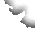 